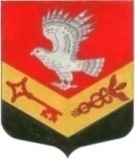 МУНИЦИПАЛЬНОЕ ОБРАЗОВАНИЕ« ЗАНЕВСКОЕ ГОРОДСКОЕ ПОСЕЛЕНИЕ»ВСЕВОЛОЖСКОГО МУНИЦИПАЛЬНОГО РАЙОНАЛЕНИНГРАДСКОЙ ОБЛАСТИСОВЕТ ДЕПУТАТОВ ЧЕТВЕРТОГО СОЗЫВАРЕШЕНИЕ 24.12.2019 года	№  39гп. Янино-1Об утверждении структуры администрацииМО «Заневское городское поселение»В соответствии с Федеральным законом от 06.10.2003 № 131-ФЗ «Об общих принципах организации местного самоуправления в Российской Федерации», Уставом МО «Заневское городское поселение», в целях оптимизации и повышения результативности работы администрации МО «Заневское городское поселение» совет депутатов принялРЕШЕНИЕ:Утвердить структуру администрации муниципального образования «Заневское городское поселение» Всеволожского муниципального района Ленинградской области» согласно приложению.Настоящее решение вступает в силу с 01.01.2020 года.Решение совета депутатов от 24.04.2019 № 25 «Об утверждении структуры администрации МО «Заневское городское поселение» признать утратившим силу с 01.01.2020 года. Решение опубликовать в газете «Заневский вестник».Контроль за исполнением настоящего решения возложить на постоянно действующую депутатскую комиссию по вопросам местного самоуправления, предпринимательству и бизнесу, законности и правопорядку.Глава муниципального образования	В.Е.КондратьевПриложение к решению от 24.12.2019 года № 39